УВАЖАЕМИ ДАМИ И ГОСПОДА,Моля, в срок от 7 работни дни, да ни предложите оферта за Сервизно обслужване на специализирани автомобили Iveco, Maz, Skoda, Isuzu и други шасита на специализирани транспортни средства, за които Възложителя няма текущ договор.На основание чл.7 от ППЗОП във връзка с чл.21, ал.6 от ЗОП се предоставя следната допълнителна информация:Настоящата поръчка се обявява като обособена такава с възлагане по индивидуална стойност, част от основна поръчка с предмет сервизно обслужване на транспортни средства. Общата прогнозна стойност на настоящата поръчка, която не е гарантирана, е в размер на: 29 900 лв., без ДДС.II.	Възложителят е обявил следните процедури  с предмети и стойности, както следва: 1.	„Сервизно обслужване на лекотоварни и пътнически автомобили“ по обособени позиции с идентификатор в АОП 00435-2023-0089, на стойност 667 000,00 лева без ДДС, от които 207 000,00 лева без ДДС се отнасят за опциите:1.1. Обособена позиция 1 – Сервизно обслужване на автомобили Пежо, Ситроен, Форд /Рейнджър и Транзит 14+1/, Киа и Тойота Айго, с прогнозна стойност 333 500,00 лв. без ДДС, от които 103 500,00 лв. без ДДС е стойността на опциите.1.2.  Обособена позиция 2 – Сервизно обслужване на автомобили Рено, Дачия, Шевролет и Тойота /Ланд Круизер, Авенсис и Рав 4/, прогнозна стойност на договора – 246 500,00 лв., от които 76 500,00 без ДДС е стойността на опциите.1.3. Обособена позиция 3 – Сервизно обслужване на автомобили Форд Транзит Куриер и Форд Турнео Куриер, прогнозна стойност на договора – 87 000,00 лв. без ДДС, от които 27 000,00 лв. без ДДС е стойността на опциите.2.	Сервизно обслужване на самосвали Рено с идентификатор в АОП 00435-2023-0102, с прогнозна стойност 362 500,00 без ДДС, от които 112 500,00 лева без ДДС е стойността на  опциите;III.	Възложителят панира да бъде обявена следната процедура  с предмети и стойност, както следва: 1.	„Сервизно обслужване на товарни автомобили марка Мерцедес и Ман“, с прогнозна стойност 377 000 лева без ДДС.IV.	Възложителят планира да възложи самостоятелно обособени позиции, съобразно индивидуалната стойност на всяка от тях, с предмети и стойности, както следва:1.	Ремонт на стартери и алтернатори, с прогнозна стойност 12 000,00 лв. без ДДС;V.	Възложителят е възложил следните поръчки като самостоятелно обособени позиции, съобразно индивидуалната стойност на всяка от тях, с предмети и стойности, както следва:1.	Договор №9681 за Сервизно обслужване на автомобили Nisan X Trail на стойност 18 000,00 лв. без ДДС;2.	Договор №9627 за Сервизно обслужване на автомобил Great Wall, Steed 5 на стойност 20 000,00 лв. без ДДС; 3. Договор №9698 за Ремонт на ресори, на стойност 15 000,00 лв. без ДДС.4. Договор №9831 за Авторепаратура на пътни превозни средства 29 900.00 лв. без ДДСИнформация за поканата:Място за доставка и изпълнение на дейностите: ремонтна/сервизна база.Всеки участник трябва да попълни Ценовата таблица в български лева, без ДДС, до втория знак след десетичната запетая, като включи в цената си и всички възможни отстъпки и в проценти – положително число, различно от 0.Изисквания към офертата и условията за изпълнение на дейностите:Участникът трябва да разполага с действаща сервизна база на територията на град София с минимум 3 работни места за ремонт на специализирани автомобили , изградена и оборудвана съгласно нормативните и законови разпоредби и имаща обособено място за диагностика, оборудвано със специализиран хардуер и софтуер за марките автомобили, предмет на сервизно обслужване, съобразно настоящата покана.В случай, че при изпълнение на договора участникът ще използва група сервизи, то горната точка е минималните изисквания за всеки един от тях.Всички части и консумативи, които се влагат при сервизните дейности трябва да отговарят на изискванията на действащото в Република България законодателство и трябва да имат ЕО сертификат за съответствие и сертификат за произход.Минимална гаранция - 12 месеца, за всяко ремонтирано превозно средство (вложени части и извършен ремонт) от датата на приемо-предавателен протокол.Участникът трябва да представи списък на изпълнените доставки/услуги, които са еднакви или сходни с предмета на обществената поръчка, изпълнени през последните 3 (три) години, считано от датата на подаване на офертата. Участникът посочва адресът/ите на сервизната/ите база/и. Сервизната база трябва да разполага с охраняем паркинг.Цените трябва да включват транспортните разходи до съответното място на изпълнение (DDP място за доставка/изпълнение съгласно Incoterms 2010), както и всички разходи и такси, платими от “Софийска вода” АД. Изразете цените в български лева, без ДДС и закръглени с точност до втория знак след десетичната запетая.При предоставянето на услугите Изпълнителят трябва да спазва всички законови разпоредби и установени норми за безопасност.Изпълнителят следва да осигури необходимите резервни части в рамките на договорения срок за изпълнение.  Офертата трябва да съдържа:Декларация за приемане на условията в проекта на договора (по образец). В декларацията следва да се посочи срока на валидност на офертата в календарни дни, считано от крайната дата за подаване на офертата, съобразно заложения минимум в бланката по образец.Декларация, че участникът разполага с действаща сервизна база на територията на град София изградена и оборудвана съгласно нормативните и законови разпоредби и имаща обособено място за диагностика, оборудвано със специализиран хардуер и софтуер за марките автомобили.В случай, че при изпълнение на договора участникът ще използва група сервизи, то изискванията, заложени в настоящата точка са минималните изисквания за всеки един от тях.Декларация, че участникът разполага с действаща сервизна база с минимум 3 работни места за ремонт на специализирани автомобили.Декларация от участника, че всички части и консумативи, които ще влага при сервизните дейности отговарят на всички изисквания на действащото в Република България законодателство и имат ЕО сертификат или еквивалент за съответствие и сертификат за произход.Декларация, че участникът предлага гаранция от минимум 12 месеца за всяко ремонтирано от него превозно средство (вложени части и извършен ремонт) от датата на приемо-предавателен протокол.Списък на изпълнените доставки/услуги, които са еднакви или сходни с предмета на обществената поръчка, изпълнени през последните 3 (три) години, считано от датата на подаване на офертата придружен с доказателства(удостоверение за добро изпълнение или фактури с приемо-предавателни протоколи. Ценово предложение – участникът представя попълнени съобразно изискванията на поканата на всички празни места, подписана и подпечатана Ценова таблица №1 – по образец.Начин на плащане: 100% след изпълнение на доставка/услуга, в срок до 60 дни от датата на фактурата и подписан без възражения приемо-предавателен протокол.С избрания изпълнител ще бъде сключен писмен договор, предложен от „Софийска вода” АД за изпълнение на предмета на настоящата покана. Максималната прогнозна стойност на договора е в размер на 29 900,00 лв. без ДДС. Условията за срока на договора са упоменати в проектодоговора.Гаранцията за изпълнение в размер на 2% (два процента) от максималната  стойност на договора. Условията са упоменати в договора. Гаранцията се представя както следва:Гаранцията за обезпечаване на изпълнението се предоставя в една от следните форми: Парична сума:Преведена по банков път по следната сметка на "Софийска вода" АД в "Обединена българска банка BIC: UBBS BGSF, IBAN:  BG39 UBBS 8002 1067 5109 40, като в основанието се посочват номерата на процедурата.Банкова гаранция: оригинал за съответния предвиден в проекта на договор срок. Застраховка, която обезпечава изпълнението чрез покритие на отговорността на изпълнителя.Изисквания към гаранцията за обезпечаване на изпълнението:Участникът, определен за изпълнител, избира сам формата на гаранцията. При представяне на застраховка или банкова гаранция, същите следва да бъдат неотменими и безусловни.Паричната и банковата гаранция може да се предоставят от името на изпълнителя за сметка на трето лице-гарант.Когато избраният изпълнител е обединение, което не е юридическо лице, всеки от съдружниците в него може да е наредител по банковата гаранция, съответно вносител на сумата по гаранцията или титуляр на застраховката. В случай на представяне на банкова гаранция от съдружник в обединение, гаранцията следва да обезпечава задълженията на обединението.В издадената банкова гаранция трябва да е посочено, че същата се подчинява на “Еднообразните правила за гаранции, платими при поискване” (URDG – Uniform Rules for Demand Guarantees) на Международната търговска камара (ICC), Париж и тяхната последна действаща публикация и ревизия.Ангажиментът на възложителя по освобождаването на предоставена банкова гаранция се изчерпва с връщането на нейния оригинал на изпълнителя, като възложителят не се ангажира и не дължи разходите за изготвяне на допълнителни потвърждения, изпращане на междубанкови SWIFT съобщения и заплащане на свързаните с това такси, в случай че обслужващата банка на участника/изпълнителя има някакви допълнителни специфични изисквания.Банковите разходи по откриването и поддържането на Гаранцията за изпълнение във формата на банкова гаранция, както и по усвояването на средства от страна на Възложителя, при наличието на основание за това, са за сметка на Изпълнителя. При представяне на гаранция във формата на застраховка, разходите по сключването на застрахователния договор и поддържането на валидността на застраховката за изисквания срок, както и по всяко изплащане на застрахователно обезщетение в полза на Възложителя, при наличието на основание за това, са за сметка на Изпълнителя.Участниците трябва да предвидят и заплатят своите такси по откриване и обслужване на гаранциите така, че размерът на гаранцията да не бъде по-малък от определения в процедурата. В случай, че гаранцията е под формата на застраховка, застрахователната премия по нея следва да е платена изцяло при представянето й на възложителя преди сключване на договора за обществената поръчка. Когато участникът, избран за изпълнител на обществената поръчка е чуждестранно физическо или юридическо лице или техни обединения, документите по гаранцията за обезпечаване на изпълнението се представят и в превод на български език. Условията и сроковете за задържане или освобождаване на гаранцията за обезпечаване на изпълнението са уредени в проекта на договора за обществена поръчка. Указания за подаване на офертата: офертите се подават на български език в определения по-горе срок по е-mail или в Деловодството на „Софийска вода” АД, гр. София, п.к. 1618, р-н Красно село, бул./ул. Бизнес Център Интерпред Цар Борис, бул."Цар Борис III" № 159, ет. 2 и 3. Работното време на Деловодството на “Софийска вода” АД е от 08:00 до 16:30 часа всеки работен ден.Върху опаковката с офертата участникът посочва наименованието на дружеството, адрес за кореспонденция, телефон, факс, имейл, предмет на офертата, на вниманието на Иван Къчев - старши специалист отдел „Администриране на договори по ЗОП”.Критерии за възлагане - офертите, отговарящи на изискванията на възложителя, ще бъдат оценени по критерий „най-ниска цена“, която се формира по следната методика за оценка:Ценова таблица №1 от Раздел Б: “Цени и данни”, които се представят на хартиен носител. Ценовата таблица на хартиен носител трябва да бъде подписана от оторизираното за това лице. Изисквания към ценовото предложение:Всички празни клетки в Ценова таблица №1 трябва да бъдат попълнени. В случай, че има непопълнени клетки в ценовото предложение, участникът ще бъде отстранен от участие.Изисквания към ценовото предложение:В Ценовата таблица №1 от раздел Б: Цени и данни, всеки Участник попълва предлаганата от него Цена на сервизен час за ремонт на шаситата на специализирани моторни превозни средства в лв., без ДДС, Отстъпка от цените на оригинални резервни части и консумативи, в проценти и Отстъпка от цените на алтернативни резервни части и консумативи, в проценти.Предложените отстъпки от цените на оригинални и алтернативни части и консумативи трябва да бъдат положителни стойности, различни от нула и с точност до втория знак след десетичната запетая.Цените, оферирани от Участника в Ценова таблица №1, се представят в български лева, без ДДС и закръглени с точност до втория знак след десетичната запетая.Цените в Ценова таблица №1 следва да включват всички договорни задължения на изпълнителя по договора, било подразбиращи се или изрично упоменати.Цените трябва да са крайни и от тях следва да са приспаднати всички възможни отстъпки.Цената на сервизен час за ремонт на шаситата на специализирани моторни превозни средства от Ценова таблица №1 следва да включва стойността на труда за ремонт на автомобила в сервиз на Участника за срок от един час, заедно с всички разходи, режийни разноски и печалба на Участника, както и всички договорни задължения на участника по договора, било подразбиращи се или изрично упоменати, без да се включват цените на резервните части и консумативите. Методика за оценка: Оценяват се резултатите от Ценовата таблица №1.Показател П1 - Оценяваното ценово предложение на всеки допуснат участник е Цената на сервизен час за ремонт на шаситата на специализирани моторни превозни средства от Ценова таблица №1 в лв., без ДДС. Участникът предложил най-ниска Цената на сервизен час за ремонт на шаситата на специализирани моторни превозни средства, в лв., без ДДС получава максималния брои точки - 90. Оценката на останалите участници се получава като най-ниската цена на сервизен час за ремонт на шаси в лв., без ДДС се умножи по 90 и се раздели на предложението на участника а получения резултат се закръгли до втория знак след десетичната запетая. Показател П2 - Оценяваното ценово предложение на всеки допуснат участник е сбора от предложените Отстъпка от цените на оригинални резервни части и консумативи, в проценти и Отстъпка от цените на алтернативни резервни части и консумативи, в проценти. Участникът, предложил най-висок сбор от предложените Отстъпка от цените на оригинални резервни части и консумативи, в проценти и Отстъпка от цените на алтернативни резервни части и консумативи, в проценти получава максималния брой точки - 10. Оценката за всички останали Участници се получава, като сбор от предложените Отстъпка от цените на оригинални резервни части и консумативи, в проценти и Отстъпка от цените на алтернативни резервни части и консумативи на съответния Участник се раздели на предложения най-висок сбор от предложените Отстъпка от цените на оригинални резервни части и консумативи, в проценти и Отстъпка от цените на алтернативни резервни части и консумативи, полученото частно се умножи по 10 точки и резултатът се закръгли до втория знак след десетичната запетая.Крайната оценка (КО) е сума от показателите: КО=П1+П2. Участникът, получил най-висока оценка, ще бъде класиран на първо място.Оферти, които не отговарят на заложените в поканата изисквания няма да бъдат оценени.Благодарим предварително!С уважение, Иван Къчев				                                             Свилен ГабровскиСтарши специалист “Администриране на договори по ЗОП” 		Директор Логистика и доставкиДата:Подпис, печат: Покана за оферта - Приложения и ПроектодоговорОбразецДЕКЛАРАЦИЯ ЗА ПРИЕМАНЕ НА УСЛОВИЯТА В ПРОЕКТА НА ДОГОВОРСервизно обслужване на специализирани автомобили Iveco, Maz, Skoda, Isuzu и други шасита на специализирани транспортни средства, за които Възложителя няма текущ договорС подаването на настоящия документ декларираме, че приемаме условията и ще подпишем, в случай че бъдем избрани Проектодоговора, включващи разделите и приложенията му, с които сме се запознали в качеството ни на участник от поканата и приложенията към нея. С настоящето предлагаме да извършим дейностите предмет на поканата, на цени, които ще бъдат посочени в офертата ни, в съответствие на условията на проекта на договора включително разделите и приложенията.Тази оферта остава валидна за срок от …………… дни.Минимален срок 150 дни, считано от датата определена за краен срок за получаване на оферти.Име: ..........................................................................в качеството на:	......................................................................................Фирма/участник: ...............................................................................................Адрес за кореспонденция: ………………................................................................................Телефон: .....................................	 Факс: .............................................	Електронен адрес:  .....................................	ЕИК/Булстат: .....................................	Седалище и адрес на управление: ………………………………………………….............................................................................................................................................................................................................BIC: ____________________________________________________IBAN: _______________________________________________Обслужваща банка: ______________________________________________Подпис: ....................................	Дата:....................................ОбразецД Е К Л А Р А Ц И ЯДолуподписаният .............................................................................., в качеството си на ............................................................................... на фирма .............................................................., при изпълнение на обществена поръчка възлагана чрез покана за оферта с предмет Сервизно обслужване на специализирани автомобили Iveco, Maz, Skoda, Isuzu и други шасита на специализирани транспортни средства, за които Възложителя няма текущ договорД Е К Л А Р И Р А М:Намерение да използвам подизпълнител/и ............................................(посочва се ДА или НЕ)Забележка: Моля попълнете информацията по-долу, в случай че ще използвате подизпълнител/и.Предвиждам да използвам в горепосочената процедура следните подизпълнители (посочва се: наименование на подизпълнителя, ЕИК/ЕГН):....................................................................................................................................................................................................................................................................................................................................................................................Видове работи от предмета на процедурата, които ще се предложат на подизпълнители и съответстващият на тези работи дял в проценти от стойността на обществената поръчка: ………..........................................................................…………………………………………………………………………………………………………………………………………………Дата: ..............					Декларатор: ...........................Декларацията се попълва от лицата, представляващи участника.ПРОЕКТО-ДОГОВОР Сервизно обслужване на специализирани автомобили Iveco, Maz, Skoda, Isuzu и други шасита на специализирани транспортни средства, за които Възложителя няма текущ договор.Настоящият договор се сключи на …………………………… г., в гр. София, между:“СОФИЙСКА ВОДА” АД, per. в Търговския регистър към Агенцията по вписванията, с ЕИК 130175000, със седалище и адрес на управление: гр. София, п.к. 1618, р-н Красно село, бул./ул. Бизнес Център Интерпред Цар Борис, бул."Цар Борис III" № 159, ет. 2 и 3, представлявано от Васил Тренев, в качеството си на Изпълнителен директор, наричан за краткост в този договор Възложители……………………………, peг. в Търговския регистър към Агенцията по вписванията с ЕИК …………………, със седалище и адрес на управление: ……………………………………………, представлявано от ……………………………, в качеството си на ……………………, наричан за краткост в този договор ИзпълнителВъзложителят възлага, а Изпълнителят приема и се задължава, да извърши „Сервизно обслужване на специализирани автомобили Iveco, Maz, Skoda, Isuzu“ и други шасита на специализирани транспортни средства, за които Възложителя няма текущ договор., съгласно условията на настоящия договор, включително одобрено от Възложителя техническо-финансово предложение /оферта/ на Изпълнителя, което е неразделна част от настоящия договор.I. ПРЕДМЕТ НА ДОГОВОРАПРЕДМЕТ НА ДОГОВОРАПредмет на договора е сервизно обслужване на специализирани моторни превозни средства в сервизна/и база/и и на обекти на Изпълнителя, намиращи се на територията на град София за специализирани автомобили Iveco, Maz, Skoda, Isuzu и други шасита на специализирани транспортни средства, за които Възложителя няма текущ договор.Предмет на договора е ценовата таблица, в която са посочени цени на сервизен час за ремонт на шаситата на специализирани автомобили, отстъпка в % от цените на оригинални резервни части и консумативи, и отстъпка в % от цените на алтернативни резервни части и консумативи.Възложителят си запазва правото да променя броя на превозните средства при запазване на условията на договора.На изпълнителя не са гарантирани продължителност на дейностите, както и количество на възлаганите доставки и услуги. Изпълнителят приема и се задължава да обслужва, в съответствие с уговореното, всички изброени превозни средства, за които е сключил този договор.Изпълнителят извършва дейностите, предмет на договора, съобразно посочените от него цени в Ценовата таблица и в съответствие с останалите изисквания по Договора.При извършване на ремонти или обслужване, предмет на договора, Изпълнителя влага нови и неупотребявани резервни части и консумативи.Изпълнителят осигурява минимум 12 месеца гаранция (вложени части и извършен ремонт) за всяко ремонтирано от него превозно средство, считано от датата на подписан приемо-предавателен протокол.При необходимост от извършване на ремонт, Изпълнителят представя на Възложителя оферта за ремонт, с включени резервни части, консумативи и труд, в съответствие с Ценова таблица №1. Възложителят разглежда представената оферта в срок до 5 работни дни и след одобряването и възлага извършването на съответния ремонт. В случай на неодобряване на оферта, страните правят необходимите уточнения, след което Възложителят възлага извършването на ремонта.ТЕХНИЧЕСКА СПЕЦИФИКАЦИЯ И ИЗИСКВАНИЯ ЗА ТЕХНИЧЕСКО ОБСЛУЖВАНЕИзпълнителят се задължава да предоставя бързи и качествени доставки и услуги, като извършва поддръжката и ремонта по икономически ефективен начин в рамките на договорените срокове за всяко отделно изискване за поддръжка. При предоставянето на тези услуги Изпълнителят се задължава да спазва всички законови разпоредби и установените норми за безопасност. Договорът обхваща поддръжката и ремонта на автомобилите в сервиза на Изпълнителя с негови труд, резервни части и материали. Експлоатацията на автомобилите е задължение на Възложителя. Представител на Възложителя са служители на отдел “Транспорт”.Изпълнителят извършва техническо обслужване и сервизна дейност, включително доставка на резервни части/консумативи.Изпълнителят разполага с необходимото оборудване за диагностика и ремонт на автомобилите, съгласно изискванията на производителите на марките.Изпълнителят извършва техническо обслужване на автомобилите съгласно схемата за техническо обслужване, дадена от производителите.Изпълнителят е длъжен да спазва предписанията на производителя/ите и в пълен обем да изпълнява необходимите дейности при извършване на обслужването.Изпълнителят извършва преглед и рутинна проверка на всеки автомобил, предмет на договора, постъпил при него за техническо обслужване, поддръжка или ремонт.Срокът за извършване на техническо обслужване или ремонт на даден автомобил започва да тече от датата и часа, в които автомобилът е предаден от Възложителя на Изпълнителя, и е подписан Приемо-предавателен протокол/сервизен протокол. Изпълнителят няма право да отлага приемането на автомобила и започването на ремонта му, както и да отсрочи приемането й и/или започването на ремонта за по-късна дата.Автомобилите, предмет на договора се предават за ремонт на Изпълнителя, като се попълва Документ за възлагане/сервизен протокол и се описват проблемите, които показва техническата единица.Изпълнителят съгласува с представител на Възложителя обема, приблизителната стойност и срокът на ремонта след дефектиране, но преди започването на ремонта. След извършване на сервизните дейности, представител на Възложителя приема извършената услуга, подписвайки Приемо-предавателен протокол/сервизен протокол, като по този начин се съгласява с извършеното от Изпълнителя.Когато е възможно, ремонти, които не са свързани с безопасността, могат да бъдат отложени с предварително съгласие на възложителя.ПОДДРЪЖКА И ОБЩИ ИЗИСКВАНИЯ КЪМ РЕМОНТАИзпълнителят предоставя всички дейности по поддръжката, ремонта и техническото обслужване на описаните в договора автомобили в собствена/наета или др. база, с необходимия персонал, резервни части и материали.Изпълнителят се грижи всички ремонтни дейности да се извършват от квалифицирани и компетентни механици.В случай, че по време на техническото обслужване или по време на сервизните дейности се установи, че се налага и друга дейност, освен възложената, Възложителят ще бъде уведомен за това, както и за срока, в който откритият проблем ще бъде отстранен и за стойността на тази дейност. Съответната работа ще бъде извършена само при получаване на потвърждение от Възложителя.Изпълнителят ще допуска и подпомага представителите на застрахователните компании да извършват оглед на щети.Когато е налице съмнение относно точния размер на щетите или се налага проверка от страна на застрахователната компания на Възложителя, или на лизингодател, Изпълнителят ще следва писмените инструкции на отдел „Транспорт”.Ремонт на даден автомобил включва демонтаж на старата резервна част/консуматив и монтиране на новата резервна част или новия консуматив.ДОСТАВКА НА РЕЗЕРВНИ ЧАСТИ Изпълнителят осигурява само нови и неупотребявани резервни части и консумативи, които са одобрени от производителя на марката. Изпълнителят осигурява необходимите резервни части и консумативи в рамките на договорения срок за ремонта. Те трябва да са осигурени от производител, който има внедрена система за качество или оригинални – от производителя на марката. При поискване от страна на Възложителя, Изпълнителят трябва да представи документ, доказващ произхода на резервните части.МАСЛА, СМАЗОЧНИ МАТЕРИАЛИ И КОНСУМАТИВИВсички масла, смазочни материали и консумативи, необходими за обслужването на автомобилите, трябва да отговарят на изискванията, описани от производителя на марката за съответния модел.Маслата и смазочните материали трябва да се съхраняват в запечатани контейнери, както са доставени от производителя, и да бъдат обозначени с названието и типа на маслото или смазочния материал. Не могат да се използват масла или смазочни материали, които са замърсени с прах, песъчинки, вода или други примеси.ПРЕДАВАНЕ И ПРИЕМАНЕ НА ИЗПЪЛНЕНИЕТОПриемането на извършените дейности предмет на договора се извършва от определени от страна на възложителя и Изпълнителя лица, и се удостоверява с двустранно подписан протокол.Когато Изпълнителят е сключил договор/и за подизпълнение, работата на подизпълнителя/ите се приема от възложителя в присъствието на Изпълнителя и подизпълнителя.В случай, че Изпълнителят използва подизпълнител при изпълнение на дейностите по този договор, първият е длъжен да спазва изискванията в Закона за обществени поръчки по отношение на подизпълнителя. II. СРОК НА ДОГОВОРАСрок на Договора – 36 месеца, считано от датата считано от датата на първото възлагане.Когато към момента на изтичане на срока на настоящия договор възложителят не разполага с текущ договор за възлагане на услугите, предмет на настоящия договор, същият се подновява за срок до сключване на нов договор, но с не повече от 6 месеца.Дата на влизане в сила на договора - В случай, че към 21.04.2024г. не е изпратена поръчка, срокът на договора започва да тече от същата дата. В случай, че договорът се сключи след посочената датата, то той влиза в сила, считано от датата на подписването му. Задълженията на Изпълнителя по отношение на гаранционния срок запазват действието си до изтичане на уговорения такъв.III. ЦЕНИ И ДАННИ1. Цената, посочена във финансовото предложение /оферта/ на Изпълнителя е неразделна част от Договора, без ДДС е и включва всички разходи и такси, платими от Възложителя.2. Изпълнителя доставя стоката/услугата, предмет на Договора, съобразно единичната цена и срокът на доставка, описани в неговото техническо и финансово предложение /оферта/ и настоящия договор.3. Максималната стойност на договора е в размер на 29 900 лева, без ДДС.4. На заплащане подлежат само реално доставени стоки и извършени услуги.5. Плащането се извършва след подписване без възражения от страна на възложителя на приемо-предавателния протокол съгласно чл. 6.1. от Раздел I „Предмет на договора“ и съгласно посоченото в чл. 6 “Плащане и ДДС” от Раздел V “Общи условия на договора”.6. Банковата сметка в лева на Изпълнителя е както следва: ……………………………………………………………………………………………………………………………IV. СПЕЦИФИЧНИ УСЛОВИЯ НА ДОГОВОРАВ случай че Изпълнителят не изпълнява своите задължения по договора, той се задължава да заплати на Възложителя неустойки в съответствие с посоченото в настоящия договор. В случай че извършеният ремонт не съответства на уговореното по този Договор, независимо дали в качествено или количествено отношение, вкл. по чл.4.1 от Раздел I: Предмет на договора, Изпълнителят дължи неустойка в размер на 10% (десет процента) от стойността на ремонта без ДДС, съгласно съответния Приемо-предавателен протокол/сервизен протокол. В случай че Изпълнителят откаже да извърши ремонт, съгласно Приемо-предавателен протокол/сервизен протокол, Възложителят има право да наложи неустойка в размер на 20% (двадесет процента) от стойността на възложения, но отказан ремонт без ДДС. В случай че техническото обслужване или ремонтът на дадена машина надхвърля срока, договорен с Възложителя, то изпълнителят дължи неустойка в размер на  100 (сто) лева без ДДС за всеки календарен ден забава, но не повече от 500 (петстотин) лева без ДДС.В случай че Изпълнителят отложи приемането на машината и започването на ремонта й, или отсрочи приемането и/или започването на ремонта й за по-късна дата с повече от 36 астрономически часа от датата и часа на възлагане на ремонта, то последният дължи неустойка в размер на  100 (сто) лева без ДДС за всеки календарен ден забава, но не повече от 500 (петстотин) лева без ДДС.В случай че се наложи автомобил да бъде върнат за ремонт до 48 часа след завършване на вече извършен ремонт, поради некачествено отстраняване на установена повреда, Възложителят ще налага неустойка в размер на 100 (сто) лева за всеки неработен ден на автомобила, но не повече от 500 (петстотин) лева без ДДС.Във връзка с чл.1.8 от Раздел I: Предмет на договора, в случай на некачествен ремонт на машината (вложени части и извършен ремонт), Изпълнителят се задължава да отстрани повредата на отремонтираните части за своя сметка, в срок, указан от Възложителя или Представител на Възложителя. В случай че Изпълнителят откаже или не отстрани повредата, Възложителят има право да наложи неустойка в размер на 100% (сто процента) от стойността на първоначално извършения ремонт без ДДС. Ще се счита, че Изпълнителят е в съществено неизпълнение, при което Възложителят има право да прекрати едностранно Договора и да му наложи неустойка в размер на 5% (пет процента) от максималната стойност на Договора без ДДС, в случаите когато:Изпълнителят откаже да извърши ремонт повече от 3 (три) пъти в рамките на срока на договора и/илина Изпълнителя са наложени неустойки за неизпълнение по чл.1.2, чл.1.3, чл.1.4, 1.5, т.1.6 и чл.1.7 от настоящия раздел на обща стойност над 20% (двадесет процента) от максималната стойност на договора без ДДС.В случай че Изпълнителят едностранно прекрати настоящия договор, без да има правно основание за това, той дължи на Възложителя неустойка в размер на 10% (десет процента) от максималната стойност на договора без ДДС.Изпълнителят е длъжен да изплати наложената му неустойка в срок до 5 (пет) работни дни от получаването на писмено уведомление от Възложителя за налагането на съответната неустойка. В случай че Възложителят забави плащане на дължимо възнаграждение към Изпълнителя, то Възложителя дължи на Изпълнителя обезщетение в размер на законната лихва за всеки ден забава до окончателното плащане на дължимото възнаграждение.ГАРАНЦИЯ ЗА ИЗПЪЛНЕНИЕИзпълнителят е представил/внесъл гаранция за изпълнение на настоящия Договор в размер на 598.00 лева, която се равнява на 2% (два процента) от максималната стойност на договора. Гаранцията за изпълнение на договора е с валидност за срока на договора като Възложителят не дължи лихви на Изпълнителя за периода, през който гаранцията е престояла при него.Възложителят ще освободи гаранцията за изпълнение след изтичане срока на договора и постъпило писмено искане от Изпълнителя или след прекратяване на договора по взаимно съгласие и постъпило писмено искане от Изпълнителя, което прекратително събитие се случи първо.Изпълнителят отправя писмено исканията за освобождаване на гаранцията за изпълнение към контролиращия служител по договора. В случай че гаранцията за изпълнение е представена под формата на парична сума, официалното писмо следва да съдържа актуална банкова сметка (IBAN номер), по която следва да бъде възстановена гаранцията, име, данни за контакт и подпис на представляващия изпълнителя.Ангажиментът на Възложителя по освобождаването на предоставена банкова гаранция (в случай че е предоставена такава) се изчерпва с връщането на нейния оригинал на Изпълнителя, като възложителят не се ангажира и не дължи разходите за изготвяне на допълнителни потвърждения, изпращане на междубанкови SWIFT съобщения и заплащане на свързаните с това такси, в случай че обслужващата банка на Изпълнителя има някакви допълнителни специфични изисквания.В случай че Изпълнителят откаже да изплати неустойка, глоба или санкция, наложена съгласно изискванията на настоящия договор, възложителят има право да задържи плащане или да прихване сумите срещу насрещни дължими суми или да приспадне дължимата му сума от гаранцията за изпълнение на договора, внесена/представена от Изпълнителя Изпълнителят е длъжен да поддържа стойността на гаранцията за изпълнение за срока на договора.Банковите разходи по откриването и поддържането на Гаранцията за изпълнение във формата на банкова гаранция, както и по усвояването на средства от страна на Възложителя, при наличието на основание за това, са за сметка на Изпълнителя.Когато като гаранция за изпълнение се представя застраховка, Изпълнителят предава на Възложителя оригинален екземпляр на застрахователна полица, издадена в полза на Възложителя / в която Възложителят е посочен като трето ползващо се лице (бенефициер)/, която трябва да отговаря на следните изисквания:да обезпечава изпълнението на този Договор чрез покритие на отговорността на Изпълнителя;да бъде за изискания в договора срок.2.7.3.	да бъде безусловна и неотменяема, предварително съгласувана с Възложителя и да съдържа задължение на застрахователя да извърши плащане при първо писмено искане от Възложителя, деклариращо, че е налице неизпълнение на задължение на Изпълнителя или друго основание за задържане на Гаранцията за изпълнение по този Договор.В случай че гаранцията е под формата на застраховка, застрахователната премия по същата следва да е платена изцяло при представянето й на възложителя преди сключване на договора за обществената поръчка.Разходите по сключването на застрахователния договор и поддържането на валидността на застраховката за изисквания срок, както и по всяко изплащане на застрахователно обезщетение в полза на Възложителя, при наличието на основание за това, са за сметка на Изпълнителя;Гаранцията или съответната част от нея не се освобождава от Възложителя, ако в процеса на изпълнение на Договора е възникнал спор между Страните относно неизпълнение на задълженията на Изпълнителя и въпросът е отнесен за решаване пред съд. При решаване на спора в полза на Възложителя той може да пристъпи към усвояване на гаранциите;В случай че стойността на гаранцията за изпълнение се окаже недостатъчна, Изпълнителят се задължава в срок от 5 (пет) работни дни да доплати стойността на дължимата неустойка и да възстанови своята гаранция за изпълнение до нейния пълен размер.В случай че възложителят прекрати договора поради неизпълнение от страна на Изпълнителя, то възложителят има право да задържи изцяло гаранцията за изпълнение, внесена от Изпълнителя.Неразделна част от Договора са:Оферта на Изпълнителя. Съдържание:Член 	НаименованиеДЕФИНИЦИИИОБЩИ ПОЛОЖЕНИЯЗАДЪЛЖЕНИЯ НА ИЗПЪЛНИТЕЛЯЗАДЪЛЖЕНИЯ НА ВЪЗЛОЖИТЕЛЯНЕУСТОЙКИПЛАЩАНЕ, ДДС И ГАРАНЦИЯ ЗА ОБЕЗПЕЧАВАНЕ НА ИЗПЪЛНЕНИЕТОИНТЕЛЕКТУАЛНА СОБСТВЕНОСТКОНФИДЕНЦИАЛНОСТПУБЛИЧНОСТСПЕЦИФИКАЦИЯВЪТРЕШНИ ПРАВИЛАЗАПОЗНАВАНЕ С УСЛОВИЯТА НА ОБЕКТИТЕИНСПЕКТИРАНЕ И ДОСТЪП ДО ОБЕКТИ И СЪОРЪЖЕНИЯПРЕДОСТАВЕНИ АКТИВИСЛУЖИТЕЛИ НА ИЗПЪЛНИТЕЛЯУВЕДОМЯВАНЕ ЗА ИНЦИДЕНТИПРИЕМАНЕНЕИЗПЪЛНЕНИЕФОРС МАЖОРЗАСТРАХОВАНЕ И ОТГОВОРНОСТПРЕОТСТЪПВАНЕ И ПРЕХВЪРЛЯНЕ НА ЗАДЪЛЖЕНИЯПРЕКРАТЯВАНЕРАЗДЕЛНОСТПРИЛОЖИМО ПРАВОЗАЩИТА НА ЛИЧНИТЕ ДАННИАНТИКОРУПЦИОННА КЛАУЗАОбщи условия на договора за услугиОбщите условия на договора за услуги, са както следва:ДЕФИНИЦИИ Следните понятия следва да имат определеното им по-долу значение. Думи в единствено число следва да се приемат и в множествено и обратно, думи в даден род следва да се възприемат, в който и да е род, ако е необходимо при тълкуването на волята на страните по настоящия договор. Думите, които описват дадено лице, включват всички представлявани от това лице страни по договора, независимо дали са свързани лица по смисъла на Търговския закон или не, освен ако от контекста не е ясно, че са изключени.Препращането към даден документ следва да се разбира като препращане към посочения документ, както и всички други документи, които го изменят и/ или допълват.“Възложител” означава “Софийска вода” АД, което възлага изпълнението на услугите по договора.“Изпълнител” означава физическото или юридическо лице, посочено в договора като изпълнител на съответните услуги, както и техни обединения, и неговите представители и правоприемници.“Контролиращ служител” означава лицето, определено от Възложителя, за което Изпълнителят е уведомен и което действа от името на Възложителя и като представител на Възложителя за целите на този договор.“Договор” означава цялостното съглашение между Възложителя и Изпълнителя, състоящо се от следните части, които в случай на несъответствие при тълкуване имат предимство в посочения по – долу ред:Договор;Раздел А: Техническо задание – предмет на договора;Раздел Б: Цени и данни;Раздел В: Специфични условия;Раздел Г: Общи условия.“Цена по договора” означава цената/те, посочена/и в Раздел Б: Цени и данни„Максимална стойност на договора” означава пределната сума, която не може да бъде надвишавана при възлагане и изпълнение на договора.“Услуги” – означава всички услуги, описани в Раздел А: Техническо задание – предмет на договора.“Обект” означава всяко местоположение (земя или сграда), в което се предоставят услугите или е предоставено от Възложителя за целите  на договора.“Системи за безопасност на работата” означава комплект от документи на Възложителя или нормативни актове съгласно българското законодателство, които определят начините и методите за опазване здравето и безопасността при предоставяне на услугите, предмет на договора.“Дата на влизане в сила на договора” означава датата на подписване на договора, освен ако не е уговорено друго.“Срок на Договора” означава предвидената продължителност на предоставяне на услугите, както е определено в договора.“Официална инструкция” означава възлагане, чрез което Възложителят определя началната дата на предоставяне на конкретни услуги, съобразно Раздел А: Техническо задание – предмет на договора.“Неустойки” означава санкции или обезщетения, които могат да бъдат налагани на Изпълнителя, в случай, че услугите не бъдат предоставени в съответствие с изискванията, установени в договора и действащата нормативна уредба.“Машини и съоръжения” означава всички активи, материали, хардуер и други подобни, предоставени от Възложителя на Изпълнителя във връзка с предоставянето на услугите.“Отговорно лице” означава лицето, определено от Изпълнителя, което осъществява задълженията на Изпълнителя, посочени или произтичащи от договора.“Гаранция за обезпечаване на изпълнението” означава паричната сума или банковата гаранция, която Изпълнителят предоставя на Възложителя, за да гарантира доброто изпълнение на задълженията си по договора.ОБЩИ ПОЛОЖЕНИЯПри изпълнение на условията на настоящия договор, Възложителят възлага на Изпълнителя да предоставя услугите за срока на договора срещу заплащане на договорната цена.Всяка страна приема, че този договор представлява цялостното споразумение между страните, както и че не се базира на различна информация, предоставена от другата страна или нейни служители. Настоящият договор не учредява представителство или сдружение между страните по него и никоя от страните няма право да извършва разходи от името и за сметка на другата. В изпълнение на задълженията си по договора нито една от страните не следва да предприема каквото и да е действие, което би могло да накара трето лице да приеме, че действа като законен представител на другата страна.Номерът и датата на влизане в сила на договора следва да се цитират на всяка релевантна кореспонденция.Заглавията в този договор са само с цел препращане и не следва да се ползват като водещи при тълкуването на клаузите, до които се отнасят.Всяко съобщение, изпратено от някоя от страните до другата, следва да се изпраща чрез пратка с обратна разписка или по факс и ще се счита за получено от адресата от датата, отбелязана на обратната разписка, съответно от получаване на факса, ако той е пуснат до правилния факс номер (когато на доклада от факса за изпращане на насрещния факс е изписано „OK”) на адресата.Всяка страна трябва да уведоми другата за промяна или придобиване на нов адрес, телефонен или факс номер за кореспонденция при най-ранна възможност, но не по-късно от четиридесет и осем (48) часа след такава промяна.Неуспехът или невъзможността на някоя от страните да изпълни, в който и да е момент, някое от условията на настоящия договор не трябва да се приема като отмяна на съответното условие или на правото да се прилагат всички условия на настоящия договор.Приема се, че на Изпълнителя е известна отговорността, която би могъл да понесе, съгласно българското законодателство по повод на дейността му, касаеща предоставянето на услугите по договора. Отговорности или разходи, възникнали в резултат на сключването на договора се приема, че са включени в договорната цена.Евентуален спор или разногласие във връзка с тълкуването и изпълнението на настоящия договор, страните ще решават в дух на разбирателство и взаимен интерес. В случай, че това се окаже невъзможно, спорът ще бъде решен по съдебен ред, освен ако страните не подпишат арбитражно споразумение.Изпълнителят се задължава да обезщети изцяло Възложителя за всички щети и пропуснати ползи, както и да възстанови в пълния им размер санкциите, наложени от съд или административен орган ведно с дължимите лихви, направените разноски, разходи, предявени към Възложителя във връзка с изпълнението на настоящия договор и дължащи се на действия, бездействия или забава на необходими действия на Изпълнителя и/или негови подизпълнители при или по повод предоставянето на услугите.Никоя клауза извън чл.8  КОНФИДЕНЦИАЛНОСТ не продължава действието си след изтичане срока или прекратяването на договора, освен ако изрично не е определено друго в договора.ЗАДЪЛЖЕНИЯ НА ИЗПЪЛНИТЕЛЯБез да се ограничават специфичните задължения на  Изпълнителя съгласно договора, общите му задължения са, както следва:Изпълнителят ще предоставя услугите точно и с грижата на добър търговец, като ползва в максимална степен познанията си и тези на подизпълнителите си, за да осигури използването на най-ефективни и ефикасни способи за предоставянето на услугите.Изпълнителят следва да предприеме необходимото предоставените услуги да отговарят на поетите задължения и гаранции за качество, както са посочени в договора.За срока на договора Изпълнителят ползва така своя персонал, време и способности, както е необходимо за точното изпълнение на задълженията му по договора.Изпълнителят следва да се съобразява с инструкциите на Възложителя, както и да пази добросъвестно интересите на последния, във всеки един момент.Изпълнителят предоставя услугите съгласно изискванията на договора, а когато те не са подробно описани, по начин, приемлив за Възложителя.Изпълнителят договаря подходящи условия с подизпълнители, когато е допуснато използването на подизпълнители, които условия да отговарят на разпоредбите на настоящия договор.Изпълнителят спазва и предприема необходимото, така че неговите служители и подизпълнители да спазват точно изискванията на приложимото право по повод на здравословните и безопасни условия на труда и изискванията на Възложителя за безопасност при работа. Изпълнителят носи отговорност за предоставянето на услугите, включително и за тези, предоставени от подизпълнителите му.Изпълнителят представя фактури за плащане съгласно чл.6 Плащане, ДДС и гаранция за обезпечаване на изпълнението.Изпълнителят трябва да предостави на Възложителя документи и/или сертификати, които доказват качеството на използваните от него материали.Изпълнителят се задължава да не допуска съхраняване и/или ползване на обекта на напитки с алкохолно съдържание и/или други вещества, които могат да препятстват нормалното изпълнение на работите, както и да допуска до строителната площадка/до обекта, на който се предоставят услугите само квалифицирани работници, които не са употребили алкохол и са в добро здравословно състояние, позволяващо им да изпълняват нормално задълженията си.ЗАДЪЛЖЕНИЯ НА ВЪЗЛОЖИТЕЛЯ Без да се ограничават специфичните задължения на Възложителя съгласно договора, общите му задължения са, както следва:Възложителят определя Контролиращ служител, за което своевременно уведомява Изпълнителя. Възложителят може да заменя Контролиращия служител за срока на договора по свое усмотрение. Контролиращият служител може да упражнява правата на Възложителя съгласно договора, с изключение на правата, свързани с прекратяване и/или изменение на договора. Ако съгласно условията на назначаването си Контролиращият служител следва да получава изрично упълномощаване от Възложителя за упражняването на дадено правомощие, следва да се приеме, че такова му е дадено и липсата му не може да се противопостави на Изпълнителя.Контролиращият служител може да определи Представител на контролиращия служител, като писмено уведомява Изпълнителя за това. Представителят на Контролиращия служител не може да упражнява правата на Възложителя по договора, свързани с прекратяване и/или изменение на договора.НЕУСТОЙКИНеустойките за забава при предоставяне на услугите и некачествено изпълнение на предоставените услуги, предмет на договора, са определени в Раздел В: Специфични условия на договора.ПЛАЩАНЕ, ДДС И ГАРАНЦИЯ ЗА ОБЕЗПЕЧАВАНЕ НА ИЗПЪЛНЕНИЕТОКонтактите между Възложителя и Изпълнителя по повод на ежедневното предоставяне на услугите се осъществяват между Контролиращия служител или Представителя на контролиращия служител и Изпълнителя.След предоставяне на всички услуги Изпълнителят изготвя Приемо-предавателен протокол и го представя на Контролиращия служител за одобрение. След получаване на Приемо-предавателния протокол Контролиращият служител проверява данните по него не по-късно от 15 (петнадесет) работни дни след получаването. Възникнали въпроси се разрешат в рамките на този срок.След като протоколът се подпише от двете страни без възражения, Изпълнителят издава коректно съставена фактура в петдневен срок от възникване на основанието за плащане, съгласно документите, потвърждаващи изпълнението на услугата.Плащането се извършва по банков път в шестдесет дневен срок от датата на представяне от Изпълнителя на коректно съставена фактура в дирекция “Финанси” на Възложителя.Възложителят може да задържи плащане или да прихване суми срещу насрещни дължими суми без допълнителни разходи за него в случай, че има основания за това.Всички суми, посочени в договора, са без ДДС, освен ако изрично не е посочено друго. ДДС, което се дължи по повод на тези суми, се начислява допълнително към сумите.Задържането и освобождаването на Гаранцията за обезпечаване на изпълнението на Договора се осъществява съобразно условията и сроковете, посочени в Раздел В: Специфични условия на договора.ИНТЕЛЕКТУАЛНА СОБСТВЕНОСТИзвън права на Изпълнителя или трети лица, съществуващи преди подписването на договора, документи, включително проекти, чертежи, обяснителни записки и други резултати, следствие от работата по договора, включително изобретения, става собственост на Възложителя, освен ако изрично не е уговорено друго.Всяко изобретение, проект, откритие, полезен модел или подобрение в процедурите, направени от Изпълнителя или негови служители по време на изпълнението на договора с Възложителя или отнасящи се по какъвто и да е начин към дейността на Възложителя, или биха могли да бъдат използвани от Възложителя, следва да бъдат предоставени на Възложителя като негова собственост. Изпълнителят следва веднага да съобщи на Възложителя и да му предостави цялата необходима информация по повод на направата на такова изобретение, проект, откритие, полезен модел, или подобрение.Изпълнителят следва да отбелязва или да осигури отбелязването на правата на интелектуалната собственост на Възложителя, както следва: “Собственост на “Софийска вода” АД ............(дата)”.Ако бъде поискано от Възложителя, Изпълнителят оказва необходимото съдействие при регистрирането на интелектуалната собственост, независимо в коя държава, за сметка на Възложителя, и предприема всичко необходимо така, че правата на интелектуална собственост да са за Възложителя. В случай, че се наложи и бъде поискано от Възложителя, Изпълнителят следва да предприеме всички действия за прехвърлянето на право на интелектуална собственост на Възложителя, като възможността на Възложителя да ползва обектите на такава собственост следва да е неограничена.Правото на интелектуална собственост върху компютърна програма, проект за такава или друг софтуерен обект на интелектуална собственост, изготвен от Изпълнителя, негови служители, или подизпълнители за Възложителя във връзка с изпълнението на този договор, се прехвърля върху Възложителя при получаването от Изпълнителя на плащането по договора и от този момент Възложителят отговаря за предприемането на всички стъпки за защита на правата на интелектуална собственост, както Възложителят намери за добре.Разходи, направени от Изпълнителя и предварително одобрени от Възложителя в изпълнение на чл.7.4 и чл.7.5 от този раздел, следва да се възстановят от Възложителя.КОНФИДЕНЦИАЛНОСТОсвен с писмено съгласие на другата страна, никоя от страните не може да използва договора или информация, придобита по повод на договора, за цели извън изрично предвидените в договора.Освен с писмено съгласие на другата страна, никоя страна не може по време на договора или след това да разкрива и/или да разрешава разкриването на трети лица всякаква  информация, свързана с дейността на другата страна, както и друга конфиденциална информация, която е получена или е могла да бъде получена по време на договора.В случай, че Възложителят поиска, Изпълнителят прави необходимото, така че неговите служители или подизпълнители да поемат директни задължения към Възложителя по повод на конфиденциалността във форма, приемлива за Възложителя.ПУБЛИЧНОСТОсвен ако не е необходимо за подписването или е уговорено като необходимо за изпълнението на договора, Изпълнителят не публикува по своя инициатива и не разрешава публикуването,   заедно или с друго лице, на информация, статия, снимка, илюстрация или друг материал от какъвто и да е вид по повод на договора или дейността на Възложителя преди предварителното представяне на материала на Възложителя и получаването на неговото писмено съгласие. Такова съгласие от Възложителя важи само за конкретното публикуване, което е изрично поискано.СПЕЦИФИКАЦИЯИзпълнителят се задължава да изпълнява услугите съгласно Раздел А: Техническо задание – предмет на договора, спецификациите, чертежите, мострите или други описания на услугите, част от договора.Ако Изпълнителят предостави услуги, които не отговарят на изискванията на договора, Възложителят може да откаже да приеме тези услуги и да търси обезщетение за претърпени вреди и пропуснати ползи. Възложителят може да представи на Изпълнителя възможност да повтори изпълнението на неприетите услуги преди да потърси други изпълнители.ВЪТРЕШНИ ПРАВИЛАПреди започване на предоставяне на услугите или на някоя част от тях, Изпълнителят уведомява за това Контролиращият служител и подписва декларация, че е запознат с приложимите вътрешни правила на Възложителя, ако има такива, и ще ги спазва в процеса на работата си.ЗАПОЗНАВАНЕ С УСЛОВИЯТА НА ОБЕКТИТЕПриема се, че Изпълнителят се е запознал и приел достъпа и другите комуникации към даден обект, рисковете от наранявания и увреждане на собственост на или около обекта, както и на живеещите около обекта лица, условията, при които ще бъдат предоставяни услугите, условията на труд, местата за получаване на материали и друга информация, необходима на Изпълнителя за осъществяване на услугите на този обект.Изпълнителят няма право да търси допълнителни плащания поради недоразумение или неправилно възприемане на условията на обектите или на основание, че не му е била предоставена точна информация от Възложителя или негови служители или че не е успял да получи правилна информация, или да предвиди възникването на някакви условия, които да повлияят на работата му. Изпълнителят няма право да търси освобождаване или облекчаване на отговорност или някое от задълженията му по договора на същите основания.ИНСПЕКТИРАНЕ И ДОСТЪП ДО ОБЕКТИ И СЪОРЪЖЕНИЯВъв всеки момент Възложителят има право на достъп до обекта (обектите), на които се предоставят услугите, за да провежда инспектиране или по други причини.Възложителят предоставя на оторизирани представители на Изпълнителя достъп до обекта, където се предоставя услугата. Достъпът се предоставя след предварително предизвестие от страна на Изпълнителя.Изпълнителят предприема необходимите действия оторизираните му служители да не навлизат в части от обекта, където не е необходимо, и да ползват посочените от Възложителя пътища, маршрути, подстъпи и др.Изпълнителят осигурява за своя сметка всичко необходимо за предоставянето на услугите, освен ако писмено не е уговорено друго. Изпълнителят осигурява за собствена сметка и риск доставката, разтоварването и извеждането от обекта на цялата необходима му апаратура, машини и съоръжения. Освен ако страните не се споразумеят друго, Изпълнителят е отговорен за стопанисването, поддръжката, охраната и др. на такива машини и съоръжения, както и за извеждането им от обекта, като трябва да го остави почистен на края на всяко свое посещение.Изпълнителят се задължава в процеса на предоставяне на услугите да не пречи или възпрепятства дейността на Възложителя или на друг изпълнител или да не се пречи на правата на трети лица да ползват дадени обекти, освен ако подобно възпрепятстване е неизбежно, като в този случай следва да е минимално.ПРЕДОСТАВЕНИ АКТИВИВ случай, че Възложителят предоставя Машини и съоръжения на Изпълнителя, те остават собственост на Възложителя. Изпълнителят поддържа тези Машини и съоръжения в добро състояние, съгласно добрата търговска практика и отговаря за тях от момента на предоставяне до приемането им обратно от Възложителя. Изпълнителят може да използва тези Машини и съоръжения само и единствено за изпълнението на договора. Вреди на тези Машини и съоръжения, причинени от недобро стопанисване от Изпълнителя, се поправят за сметка на Изпълнителя. СЛУЖИТЕЛИ НА ИЗПЪЛНИТЕЛЯИзпълнителят осигурява компетентен персонал за изпълнение предмета на договора. Възложителят може да инструктира този персонал. Инструкции, получени от служителите на Изпълнителя във връзка с изпълнението на настоящия договор, са обвързващи за Изпълнителя. Възложителят има право да поиска удостоверение за компетентността на лицата, наети от Изпълнителя за предоставяне на услугите. Възложителят има право да отхвърли участието на даден служител или представител на Изпълнителя при предоставянето на услугите на даден обект в случай, че той/ тя наруши трудовата дисциплина, прояви небрежност или некомпетентност. От този момент Изпълнителят не може да ползва това лице за предоставянето на услугите по настоящия договор и не може да го включи отново, освен със съгласието на Възложителя. Прилагането на този член не може да бъде причина за забава или неизпълнение на услугите съгласно договора.Извършването на заваръчни, огневи и други работи с повишена опасност от Изпълнителя, се започва след предварително получаване на разрешително за това от Възложителя /ръководителя на обекта, на чиято територия се предоставят услугите/, когато това е необходимо за изпълнение предмета на договора.УВЕДОМЯВАНЕ ЗА ИНЦИДЕНТИЗа всички трудови злополуки, инциденти, наранявания, оказана първа помощ, включително и на трети лица, Изпълнителят се задължава да уведоми незабавно Контролиращия служител, който уведомява отдел БЗР на Възложителя, чийто служители имат право на достъп и следва да им бъде оказвано пълно съдействие при констатиране и документално обработване на инцидента.Сигнали за аварийни ситуации, възникнали при или в резултат на изпълнението на услугите, незабавно се докладват на Контролиращия служител.ПРИЕМАНЕПредоставените услуги се приемат съгласно уговореното в Раздел А: Техническо задание – предмет на договора и/или Раздел Б: Цени и данни.НЕИЗПЪЛНЕНИЕ В случай на неточно и/или некачествено изпълнение, за което Изпълнителят е отговорен, Възложителят писмено уведомява Изпълнителя. Изпълнителят трябва да отстрани последиците от некачественото изпълнение в срок, указан от Възложителя, който не може да бъде по-кратък от 3 дни от получаване на уведомлението или ако това не е възможно, да обоснове писмено защо не е възможно да се отстранят. Ако Изпълнителят не отстрани последиците от неточното и/или некачественото изпълнение в предписания срок, Възложителят има право да поиска друг изпълнител да ги отстрани за сметка на Изпълнителя или Възложителят да ги отстрани за своя сметка и да приспадне направените разходи, ако Изпълнителя не заплати доброволно съответните разноски. ФОРС МАЖОР При възникване на форсмажорни обстоятелства по смисъла на чл.306 от Търговския закон на Република България, водещи до неизпълнение на договора, Изпълнителят или негов представител уведомяват писмено Възложителя в какво се състои непреодолимата сила и възможните последици от нея за изпълнението на договора.Изпълнителят или неговите представители трябва да направят това уведомление до 3 (три) дни от настъпването на обстоятелствата.  ЗАСТРАХОВАНЕ И ОТГОВОРНОСТИзпълнителят носи пълна имуществена отговорност за вреди, причинени по повод предоставянето на услугите, предмет на този договор, както следва:Нараняване или смърт на някое лице (служител на Възложителя, служител на Изпълнителя или наето от него лице или на трети лица, намиращи се в границите на обекта);Повреда или погиване имуществото на Възложителя или на трети лица, намиращи се в границите на обекта.Тази отговорност обхваща и претенциите на трети лица, съдебни процедури, имуществени и/или неимуществени вреди, разноски и всякакви други разходи, свързани с гореизложеното.Изпълнителят следва да притежава всички задължителни застраховки, съгласно действащата нормативна уредба, както и поддържа валидни застраховки за своя сметка за срока на договора за рисковете  професионална отговорност за вреди, причинени на други участници при предоставянето на услугите и/или на трети лица в следствие на неправомерни действия или бездействие при или по повод изпълнение на задълженията му по договора.Застрахователните полици се представят на Възложителя при поискване.ПРЕОТСТЪПВАНЕ И ПРЕХВЪРЛЯНЕ НА ЗАДЪЛЖЕНИЯДоговорът не може да бъде прехвърлен или преотстъпен като цяло на трето лице. ПРЕКРАТЯВАНЕВъзложителят може  да прекрати договора без каквито и да е компенсации или обезщетения с писмено известие до Изпълнителя при следните обстоятелства:ако Изпълнителят и/или служителите на Изпълнителя виновно и/или нееднократно предоставят невярна информация или сведения, значително нарушат правилата за безопасност и здраве при работа, продължително и/или съществено не изпълняват задълженията си по договора. Конкретните случаи на значително нарушаване на правилата за безопасност и здраве при работа, както и случаите на продължително и/или съществено неизпълнение на задълженията по договора от страна на Изпълнителя, които могат да доведат до прекратяване на договора по реда на настоящата точка, са описани в Раздел В: Специфични условия на договора.ако за Изпълнителя е започнала процедура е открито производство по несъстоятелност.Всяка страна има право едностранно да прекрати Договора изцяло или отчасти, в случай че другата страна е в неизпълнение на Договора и не поправи това положение в четиринадесетдневен срок от получаването на писмено уведомление за това неизпълнение от изправната страна.В случай, че Възложителят прекрати Договора поради неизпълнение от страна на Изпълнителя, то Възложителят има право да задържи изцяло гаранцията за обезпечаване на изпълнението, внесена от Изпълнителя.Възложителят има право да прекрати договора с едномесечно писмено предизвестие. Възложителят не носи отговорност за разходи след срока на предизвестието.Страните могат да прекратят договора по всяко време по взаимно съгласие.Прекратяването на договора не влияе на правата на всяка от страните, възникнали преди или на датата на прекратяване. При прекратяване на договора всяка страна връща на другата цялата информация, материали и друга собственост.При изтичане или прекратяване на договора Изпълнителят се задължава да съдейства на нов изпълнител за поемане изпълнението на услугите съгласно инструкциите на Възложителя. Направените от Изпълнителя разходи за това се поемат от Възложителя, след неговото предварително одобрение.РАЗДЕЛНОСТВ случай, че някоя разпоредба или последваща промяна в договора се окаже недействителна, останалите разпоредби продължават да бъдат валидни и подлежащи на изпълнение.ПРИЛОЖИМО ПРАВОКъм този договор ще се прилагат и той ще се тълкува съобразно разпоредбите на българското право. ЗАЩИТА НА ЛИЧНИТЕ ДАННИВ съответствие с изискванията, заложени в Общия Регламент за защита на личните данни (Регламент (ЕС) 2016/679) (Регламента), пораждащ пряко действие, считано от 25.05.2018г.:Изпълнителят, в качеството си на обработващ личните данни, предоставени му от Възложителя – администратор на лични данни, по силата на настоящия договор, няма право да включва друг обработващ данните без предварителното конкретно или общо писмено разрешение на Възложителя. В случай на общо писмено разрешение, Изпълнителят е длъжен да информира Възложителя за всякакви планирани промени за включване или замяна на други лица, обработващи данни, като по този начин даде възможност на Възложителя да оспори тези промени. Във връзка с обработването на лични данни Изпълнителят е длъжен:a) да обработва личните данни само по документирано нареждане на Възложителя;б) да гарантира, че лицата, оправомощени да обработват личните данни, са поели ангажимент за поверителност или са задължени по закон да спазват поверителност;в) да вземе всички необходими мерки съгласно чл. 32 от Регламента, гарантиращи сигурността на обработването на данните;г) да спазва условията за включване на друг обработващ лични данни;д) като взема предвид естеството на обработването, да подпомага Възложителя, доколкото е възможно, чрез подходящи технически и организационни мерки при изпълнението на задължението му като администратор да отговори на искания за упражняване на предвидените в глава III от Регламента права на субектите на данни;е) да подпомага Възложителя да гарантира изпълнението на задълженията съгласно чл. 32—36 от Регламента, като отчита естеството на обработване и информацията, до която е осигурен достъп на Изпълнителя - обработващ лични данни;ж) да заличи или върне на Възложителя всички лични данни след приключване на услугите по обработване и да заличи съществуващите копия, за което да представи на Възложителя декларация;з) да осигури достъп на Възложителя до цялата информация, необходима за доказване на изпълнението на посочените тук задължения, да съдейства при извършването на одити, включително проверки, от страна на Възложителя или друг одитор, оправомощен от Възложителя; з) незабавно да уведоми Възложителя, ако счита, че дадено нареждане нарушава Регламента или други разпоредби относно защитата на данни.В случай, че Изпълнителят - обработващ лични данни, включва друг обработващ лични данни за извършването на специфични дейности по обработване от името на Възложителя, на това друго лице се налагат същите задължения за защита на данните, както задълженията между Възложителя и Изпълнителя, предвидени в настоящия договор и по- специално, да предостави достатъчно гаранции за прилагане на подходящи технически и организационни мерки, така че обработването да отговаря на изискванията на Регламента. Когато другият обработващ лични данни не изпълни задължението си за защита на данните, първоначалният обработващ данните продължава да носи пълна отговорност пред Възложителя за изпълнението на задълженията на този друг обработващ лични данни.АНТИКОРУПЦИОННА КЛАУЗАПри изпълнение на настоящия договор, страните се задължават да спазват стриктно приложимите закони, забраняващи подкупването на лица, заемащи публични длъжности, и физически лица, търговията с влияние, прането на пари, които по-конкретно могат да доведат до недопускане до обществена поръчка, включително Закона за чуждестранните корупционни практики на САЩ от 1977 г.; Закона за подкупите на Обединеното Кралство от 2010 г., Френския антикорупционен закон „Сапен“ от 2016 г., както и Закона за противодействие на корупцията и за отнемане на незаконно придобитото имущество, Закона за мерките срещу изпиране на пари, както и всички други приложими нормативни и административни актове.Страните се задължават да внедрят и изпълняват всички необходими и разумни политики и мерки с цел предотвратяване на корупция. Изпълнителят декларира, че доколкото му е известно, законните му представители, директори, служители, представители и всяко лице, което извършва услуги, съгласно този договор за или от името на Възложителя и/или други дружества от групата Веолия, не е и няма пряко или косвено да предлага, дава, съгласява се да дава, разрешава, иска или приема даването на пари или друга облага, или да предоставя предимство или подарък на лице, компания или предприятие, включително държавни чиновници или служители, представители на политически партии, кандидати за политически длъжности, лице, заемащо длъжност в административен орган или орган на законодателната или съдебна власт, за или от името на страна, държавна агенция или държавна компания, длъжностно лице от публична организация или международна организация,  за целите на корупционно влияние върху такова лице в заеманата от него служебна длъжност, или за целите на възнаграждаване на или склоняване към неточно изпълнение на съответно задължение или дейност от лице, за да се постигне или запази даден бизнес за Възложителя и/или други дружества от групата Веолия или да се извлече полза при осъществяването на бизнес за Възложителя и/или други дружества от групата Веолия. Изпълнителят приема да уведомява Възложителя за всяко нарушаване на условие от този член в разумен срок.   В случай че Възложителят уведоми Изпълнителят, че има основателни причини да счита, че Изпълнителят е нарушил условие от този раздел:   Възложителят има право да спре изпълнението на настоящия Договор без предизвестие, доколкото Възложителят счита за необходимо да разследва съответното поведение, без това да води до възникването на каквито и да било задължения или отговорност пред Изпълнителят за такова спиране; Изпълнителят се задължава да предприеме всички разумни стъпки, за да предотврати загубата или унищожаването на документални доказателства във връзка със съответното поведение. Ако Изпълнителят наруши някое условие на настоящия раздел: Възложителят може незабавно да прекрати този Договор без предизвестие и без да има каквито и да било задължения. Изпълнителят се задължава да обезщети Възложителя, до максималната степен, позволена от закона, за загуби, вреди или разходи, понесени от Възложителя, възникващи от такова нарушение. За целите на този договор адресите за кореспонденция и отговорните служители на Страните са:На ВЪЗЛОЖИТЕЛЯ: …………………………………………… Контролиращ служител: …………………………… - тел. ……………………, e-mail …………………………На Изпълнителя: ……………………………………, Контролиращ служител: ……………………………………… - тел. ……………………, e-mail …………………………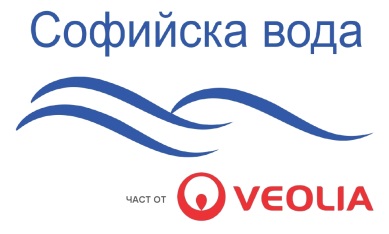 ПОКАНА ЗА ОФЕРТАОт:Иван КъчевПОКАНА ЗА ОФЕРТАТел.:02 8122455ПОКАНА ЗА ОФЕРТАФакс: 02 8122588/589ПОКАНА ЗА ОФЕРТАE-mail:Ivan.kachev@veolia.comПОКАНА ЗА ОФЕРТАДaта:26.02.2024 г.ЦЕНОВА ТАБЛИЦА №1ЦЕНОВА ТАБЛИЦА №1Сервизно обслужване на специализирани автомобили Iveco, Maz, Skoda, Isuzu и други шасита на специализирани транспортни средства, за които Възложителя няма текущ договор. Предложение на участникаЦена на сервизен час за ремонт на шасита на специализирани автомобили, в лв., без ДДСОтстъпка от цените на оригинални резервни части и консумативи, в процентиОтстъпка от цените на алтернативни резервни части (Резервни части от доставчици, различни от производителя на автомобила или от доставчици, чийто продукти са първоначално вложени в автомобила) и консумативи, в проценти /………………………………/Васил ТреневИзпълнителен директор“Софийска вода” АДВъзложител/…………………………………/………………………………………………………………………………………………………Изпълнител